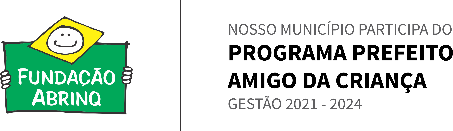 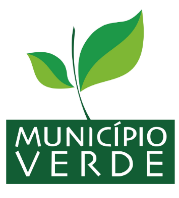 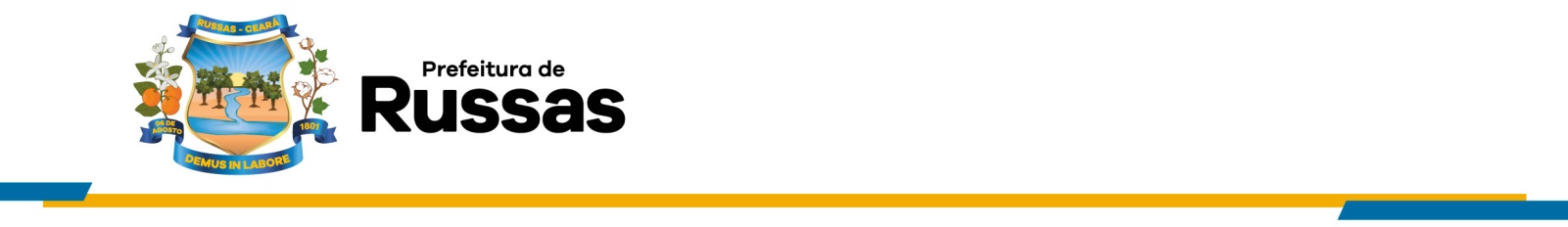 ANEXO VII EDITAL VIVA A SÃO JOÃO - 2023DECLARAÇÃO DE RECONHECIMENTO COMUNITÁRIOA (nome da instituição, órgão ou empresa), por meio de seu (cargo) (nome do(a) responsável), declara para os devidos fins junto ao II EDITAL VIVA A SÃO JOÃO - 2023 que (nome do(a) proponente), inscrito(a) no (RG XXXXXXXX) e CPF XXXXXXXXXXXX tem prestado relevantes serviços na área da cultura popular tradicional no município de Russas, sendo reconhecido por  sua dedicação,  eficiência e constância neste setor. LOCAL E DATA                        ________________________________________________________________Assinatura do proponente